Základní umělecká škola Kyjov, příspěvková organizace města Kyjova, Jungmannova 292, 697 01 Kyjov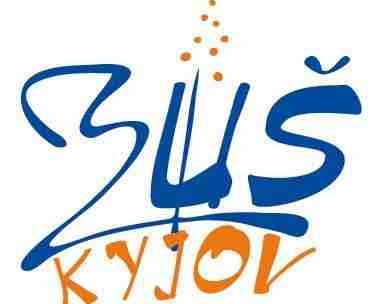 VÝROČNÍ	ZPRÁVA ZA ŠKOLNÍ	ROK 2020/2021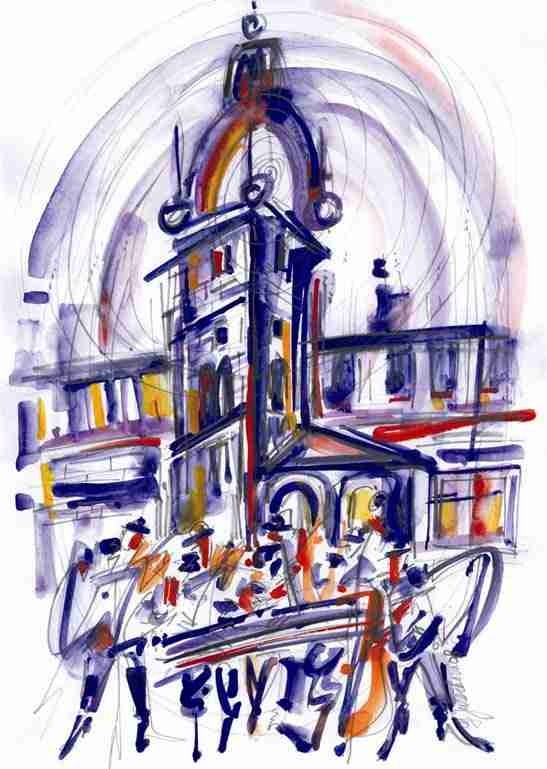 WWW.ZUSKYJOV.CZZákladní umělecká škola Kyjov, příspěvková organizace města KyjovaJungmannova 292, KyjovZprávaZA ŠKOLNÍ ROK 2019/2020OBSAH:1.	Základní údaje o škole				str. 2 - 5				2.	Přehled o učebních plánech			str. 63.	Pracovníci školy					str. 7-84.	Přijímací řízení, zařazování dětí			str. 105.	Účast a úspěchy žáků v soutěžích			str. 11 - 126.	Mimoškolní aktivity, veřejná činnost		str. 13 - 21 7.	Mimoškolní aktivity učitelů ZUŠ			str. 228.	Absolventské koncerty				str. 239.	Žáci přijati na školy s um. profilací		str. 2510.	Akce pořádané ZUŠ Kyjov			str. 2611. 	Mezinárodní aktivity				str. 27		1. ZÁKLADNÍ ÚDAJE O ŠKOLENázev školy:		Základní umělecká škola Kyjov, 		příspěvková organizace města KyjovaSídlo:		Jungmannova 292, 697 01 KyjovPrávní forma, IČ:		IČ 46936688Zřizovatel:		Město KyjovŘeditel školy (i adresa):		Petr ů, Vinohrady 2583, 697 01 KyjovDatum zařazení do sítě:		1.11.2002Celková kapacita:		704 žákůUmělecké obory:		Hudební		Taneční		Výtvarný		Literárně-dramatickýHudební nástroje:	housle, viola, violoncello, kontrabas, cimbál, zobcová flétna, příčná flétna, klarinet, saxofon, kytara, klavír, varhany, keyboard, bicí, trumpeta, tenor, tuba, lesní rohCHARAKTERISTIKA ŠKOLYVybavení budovy:	Škola má k dispozici 19 učeben, z toho 2 malé hudební sály pro interní vystoupení, nácvik souborů, přehrávky, hudební besídky, případné koncerty apod.Škola se skládá ze tří budov – původní historické a bývalé mateřské školy. V přízemí a prvním patře původní budovy mají učebny hudební obory. Taneční sál je v prostorách bývalé zemědělské školy.V půdních prostorách sídlí výtvarné oddělení ZUŠ. V přízemí druhé budovy (bývalé MŠ) se vyučuje hudební nauka a PHV. Jsou tam tři učebny a kancelář ekonomky školy. V prvním a druhém patře jsou byty zaměstnanců.Vytápění budovy je řešeno dálkovým topením, výtvarný obor má samostatný plynový kotel.DALŠÍ ÚDAJE O ŠKOLEBudova školy je památkově chráněný objekt. Vyžaduje tedy zvláštní péči, co se týká uchování pěkného prostředí pro umělecké vyžití. Současně má zvýšené nároky na udržování v kvalitním stavu. Počátkem školního roku 2004/2005 jsme nastoupili do budovy těsně po rekonstrukci stávajícího, již nevhodného systému vytápění. Budova patří k historicky význačným objektům města Kyjova. Dříve nevyužívané půdní prostory slouží v současnosti především jako učebna – ateliér výtvarného oddělení. Původní prostory, ve kterých jsou umístěny učebny, případně koncertní místnosti vynikají a kvalitní akustikou a současně díky tloušťce stěn se jednotlivá oddělení a učebny akusticky neruší. Škola je umístěna prakticky v centru Kyjova, avšak na klidném místě, mimo ruch města, který by tvůrčí úsilí rozptyloval. Jednotlivé učebny jsou postupně, jak to finanční prostředky dovolují, vybavovány informační technikou tak, aby učitelé i žáci měli možnost využít veškerých moderních možností, které technika nabízí. Díky přístupu na internet mají zejména učitelé neomezenou možnost přístupu ke zdroji informací tak, aby se jejich odbornost stále rozvíjela a mohli tak nabídnout svým svěřencům kvalitnější výuku ve všech směrech.V roce 2007 od 1.9. započala výuka na detašovaných pracovištích v Šardicích a v Ježově. V Šardicích tato výuka probíhá v rekonstruované staré budově školy za maximální podpory a spolupráce s představiteli obce. Dle požadavků na zkvalitnění výuky v této budově byly instalovány akustické panely. Na detašovaném pracovišti v Ježově probíhá výuka v učebně hudební výchovy na ZŠ. Zde jsou taktéž plněny všechny požadavky pro kvalitní výuku. Učitelé i žáci zde mají prostředí optimálně řešené k co nejproduktivnější tvůrčí práci.V průběhu měsíce března 2010 byl zrekonstruován taneční a koncertní sál ZUŠ. Stávající parketová podlaha byla nahrazena průmyslovou plovoucí, proběhla oprava elektroinstalace a byly vyměněny zrcadla.Leden – březen 2011 bylo provedeno technické zhodnocení oken systémem DIMIT. Byly vloženy třetí skleněné tabulky a bylo provedeno přetěsnění oken.  V září 2011 byla zahájena výuka na detašovaném pracovišti Dambořice. V budově místních ZŠ bude vyučována hra na klavír a dechové nástroje. Možnost rozšíření o výuku cimbálů a houslí.V proběhu července a srpna 2012 byla provedena rozsáhlá rekonstrukce auly. Byl nainstalován odvětrávací systém IGLO pod podlahu auly. Po celé délce boční zdi vyvedena odvětrávací šachta, která ústí ven z budovy školy a zajišťuje tak lepší cirkulaci vzduchu. Stávající vlhká omítka byla odstraněna a nahrazena sanační. Celá aula byla vymalována silikátovou barvou Kain. Dále bylo odstraněno zastaralé dřevěné obložení a byla provede výměna litinových topných těles za tělesa desková. Všechny práce byly konzultovány se zřizovatelem a zástupci památkového ústavu tak, aby nedošlo k narušené historické hodnoty auly ZUŠ.V roce 2014 rada města Kyjova vyhověla požadavkům školy k získání nových prostor pro výuku tanečního oboru na Urbanově ulici. Od 1.7.2014 byla budova předána k užívání. V průběhu prázdnin se provádí dokončovací práce, aby zde mohla výuka od 1.9.2014 započít. Tímto odloučením tanečního oboru z prostor školy vzniká na ulici Urbanově detašované pracoviště. Bývalý sál bude používán pouze k hudebním produkcím.K 1. 7. 2014 vzniká detašované pracoviště v Miloticích. Probíhá zde výuka klavíru, houslí, kytar a hry na flétnu.V roce 2018 proběhla kompletní rekonstrukce dámských toalet v přízemí školy. Došlo k rozšíření parkoviště o další parkovací místa, aby byla dostačující kapacita pro parkování zaměstnanců školy a v letních měsících přes prázdniny se v prostorách okolo budovy školy opravila kanalizace, společně se spodním sociálním zařízením v prostorách budovy.   O letních prázdninách v roce 2019 proběhla kompletní rekonstrukce střešní krytiny a výměna okapů.  
2. PŘEHLED O UČEBNÍCH PLÁNECHPři rozsahu vyučovacích hodin v jednotlivých oborech a předmětech se řídíme učebními plány, které byly schváleny MŠMT ČR pod č.j. 18,418/95 ze dne 26. června 1995.V roce 2010 byla zahájena tvorba ŠVP pro ZUŠ Kyjov. Koordinátorem byl jmenován p. Jiří ů. Absolvoval roční studium pro koordinátory ŠVP v Třebíči. Vedoucí předmětových komisí:Klavírní oddělení – předseda p. I. KudelováSmyčcové oddělení – předseda p. L. ČernýCimbál – předseda p. A. HorehleďDechové oddělení – předseda p. M Procházka,Kytarové oddělení – předseda p. V. ZačalBicí nástroje – předseda p. M. I. ČernýHudební nauka – předseda p. Z. ŽáčkováZpěv – předseda p. M. KudelaVýtvarný obor – předseda p. D. PucharováLiterárně dramatický – předseda p. L. ŠkrlováTaneční obor – předseda p. H. AchillesPřípravné studium výnosem MŠMT		pod č.j.	20876/80-35I. stupeň základního studia				pod č.j.	11393/81-35Kytara							pod č.j.	15987/89II. stupeň základního studia			pod č.j.	14466/85-35Rozsah vyučování v jednotlivých oborech, předmětech, dále ve stupních a ročnících určují učební plány schválené MŠMT ČR pod č.j. 18,418/95 ze dne 26. června 1995.Žáci přípravné hudební výchovy:		2 lekce týdněŽáci I. stupně klavíru:			1 lekce týdně, HN, čtyřruční hra, komorní hraŽáci smyčcového a dechového oddělení	1 lekce týdně, HN, souborŽáci II. stupně 				1 lekce týdně, souborŽáci přípravné taneční výchovy		2 lekce týdně						3 lekce týdně (od 1. ročníku)Žáci výtvarného oboru			99 lekcí za rokŽáci literárně-dramatického oboru	2 lekce týdně ( 2. ročník)						3 lekce týdně (od 3. ročníku)3. PRACOVNÍCI ŠKOLY    JMÉNO		           KVALIFIKACE		                  PRAXEDALŠÍ VZDĚLÁVÁNÍ PEDAGOGICKÝCH PRACOVNÍKŮ4. PŘIJÍMACÍ ŘÍZENÍ, ZAŘAZOVÁNÍ DĚTÍPřijímací zkoušky do hudebního oboru každoročně probíhají po průzkumu hudebnosti žáků mateřských škol a prvních tříd základních škol. Dětem se představí hudební nástroje vyučující se ve škole, zahrají na ně žáci ZUŠ a děti z MŠ a ZŠ jsou poté individuálně zkoušeni z rytmických a sluchových dovedností (vyťukání rytmu, zazpívání tónů podle klavíru a zazpívání libovolné písničky). Rodiče nadaných žáků jsou s dětmi pozváni k zápisu. V případě, že mají zájem i o jiný obor (taneční nebo výtvarný), uvedou to při zápisu a jsou zařazeni do příslušného oboru. Tyto děti jsou pak zařazeny do PHV, PTV, PVV. Dle nástrojů jsou žáci od února rozděleni k jednotlivým učitelům do skupinek. Na konci školního roku absolvují postupové zkoušky do 1. ročníku studia na ZUŠ.Přijímací zkoušky do výtvarného, tanečního a literárně-dramatického oboru, případně pro starší žáky se zájmem studovat v ZUŠ, probíhají přímo při zápisu na základě krátkých talentových zkoušek.V letošním roce 2020/2021 proběhly přijímací zkoušky od 25. 5. – 26. 5. do hudebních oborů, které se na škole vyučují. 25. 5. – 24. 5. proběhly také přijímací zkoušky do literárně – dramatického a tanečního oboru. Do výtvarného oboru proběhly přijímací zkoušky distančně 10. 5. Informace o přijetí žáků byly umístěny foyer školy. 5. ÚČAST A ÚSPĚCHY ŽÁKŮ V SOUTĚŽÍCHTrumpeta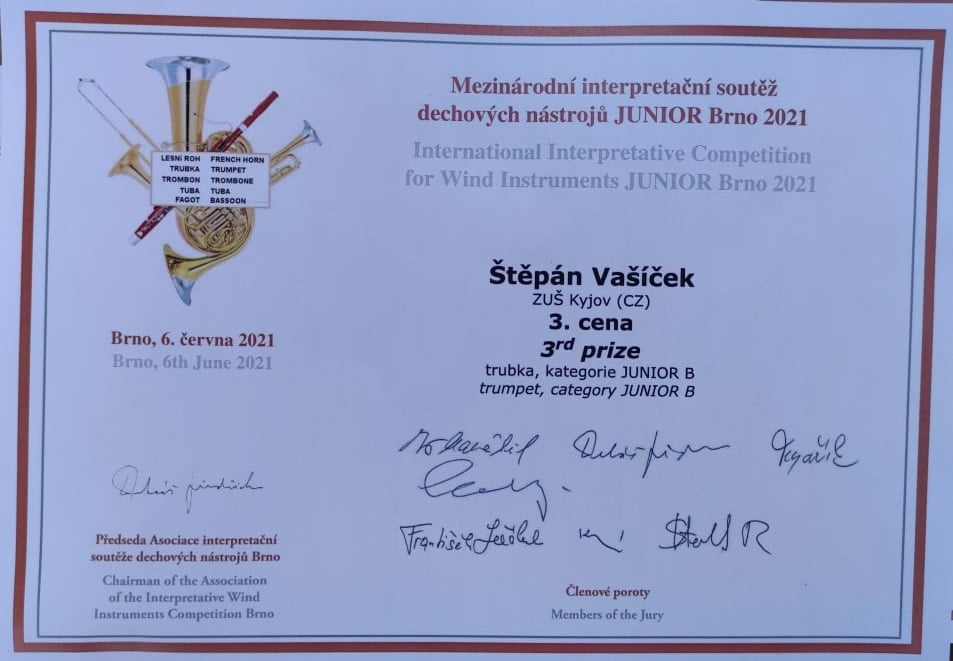 Klavír3. místo v Mezinárodní soutěži Vlastimila Lejska 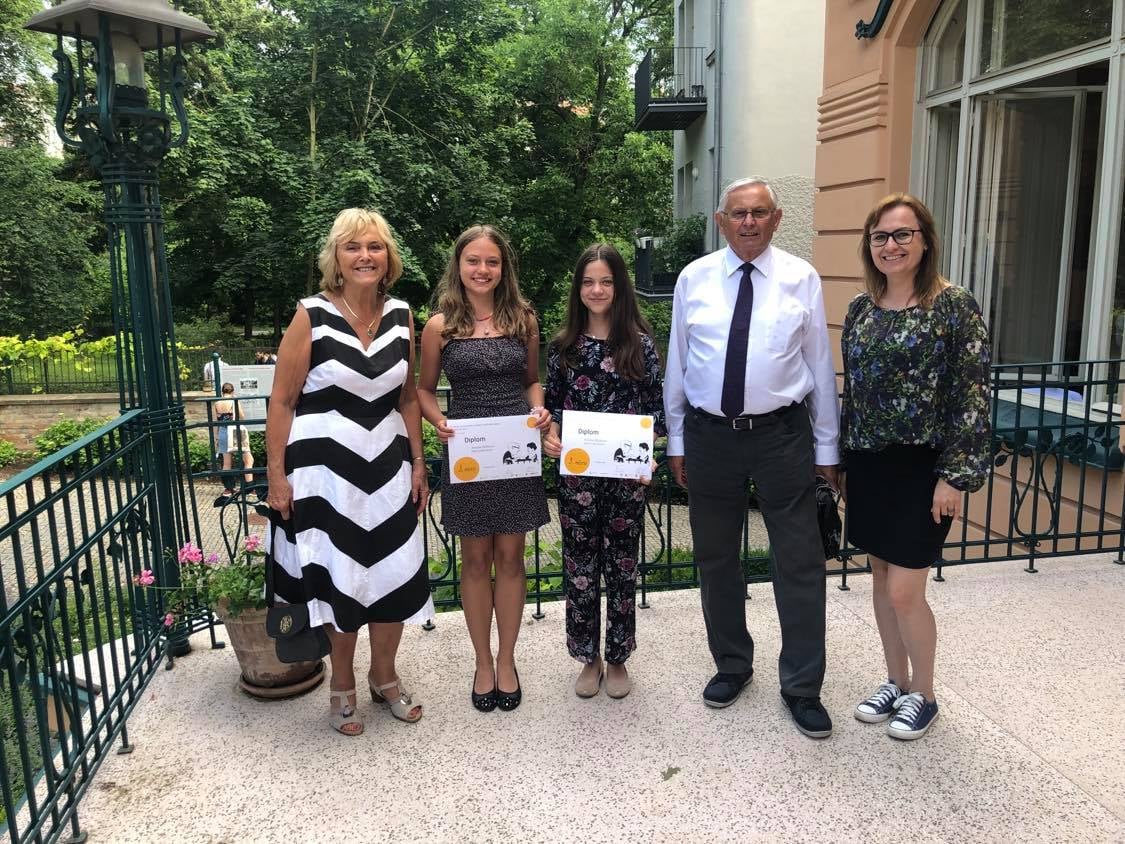 Cimbálový soubor ZUŠ Kyjov(vedoucí )Akce v roce 2020/2021 16. 8.		Vystoupení dětí z CM na Histopedálu ve Ždánicích24. 9.		Online koncert jubilantům 25. 9. 		Online koncert jubilantům13. 12. 	Vystoupení před domovem Horizont25. 6.		Vystoupení dětí v Brně na Mozartových dětech14. 8.  		Vystoupení před radnicí v Kyjově v rámci Slováckého rokuPěvecké oddělení ZUŠ Kyjov     Akce v roce 2020/2021Koncertní činnost pěveckého oddělení:Žáci pěveckého oddělení se podíleli na distanční výuce. Součástí distanční výuky se staly také on-line vystoupení pomocí vytvoření hudebních podkladů a následných video nahrávek z domácího prostředí za spolupráce žáků, rodičů a pedagogů školy. Dne 14.12. byl pořádán on-line Koncert pro zdravotníky, kterého se účastnili žáci, absolventi a pedagogové pěveckého oddělení formou nahrávání písní s instrumentálními podklady.V rámci Adventních koncertů ze střechy měly možnost vystoupit žákyně A. Kučerové s komorním předvánočním programem.Vánoční on-line přehrávky se konaly dne 23.12. a 27. 12. spuštěním přes kanál youtube.Žáci a pedagogové získali nové zkušenosti se zhotovením nahrávek a produkcí on-line videí.Dne 31.3. se konal Učitelský koncert, přenášený on-line. Na přípravě tohoto projektu participovali učitelé zpěvu ve spolupráci s pedagogy ostatních oborů.Dne 16.6. proběhla třídní přehrávka žáků M. Kudely. Třídní přehrávky I. Fukanové se konaly ve dnech 22.6. a 30.6. Třídní přehrávka A. Kučerové se uskutečnila dne 18.6. Absolventský koncert byl pořádán dne 24.6. Absolventi pěveckého oddělení uvedli v programu sólové i komorní písně českých i zahraničních autorů.Dechové oddělení()Akce v roce 2020/202114.8. 		Vystoupení před radnicí v Kyjově v rámci Slováckého roku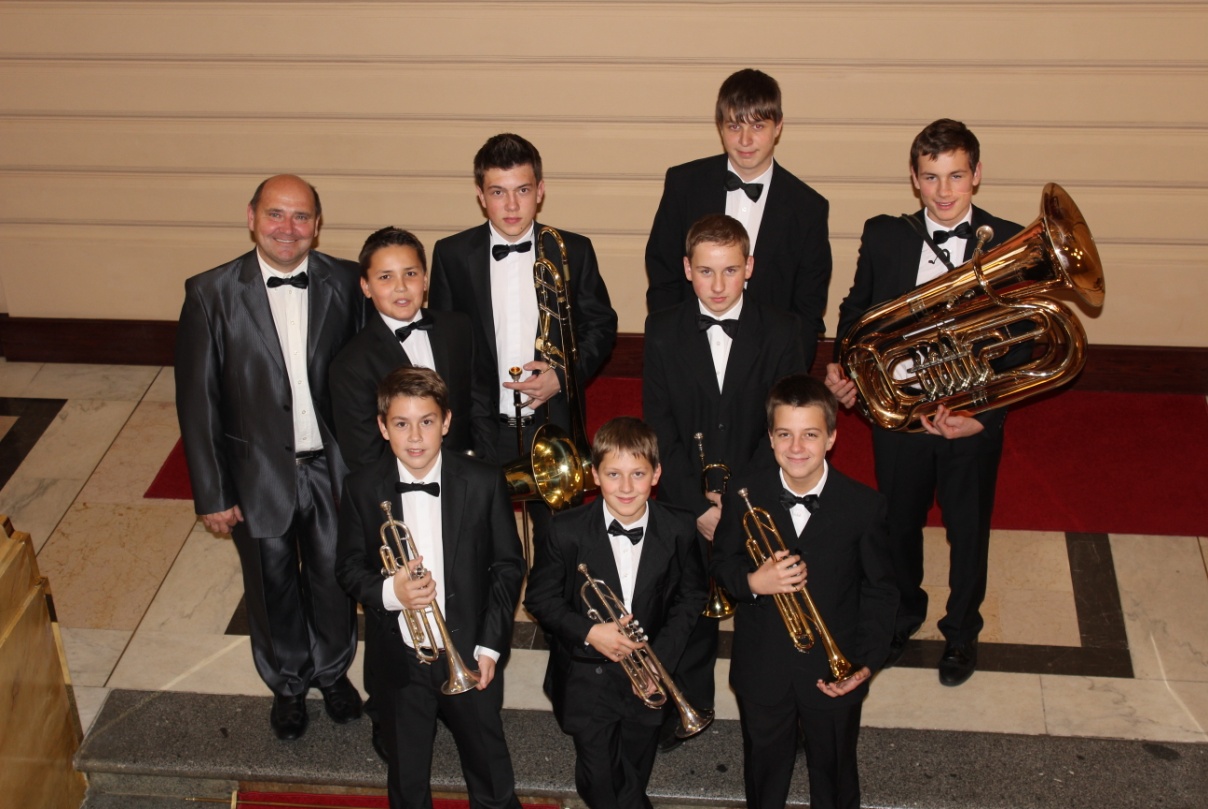 Dechový orchestr detašované pracoviště Šardice(vedoucí )Akce v roce 2020/20211.10. 2020 koncert před radnicí Kyjov22.6. 2021 závěrečné vystoupení žáků ZUŠ Kyjov24.6. 2021 Absolventský koncert Kyjov, absolvent Jakub Zahrádka s doprovodem MM25.6. 2021 koncertní vystoupení Mozartovy děti Brno29.6. 2021 koncertní vystoupení pro vojenské legionáře Šardice 14.8. 2021 vystoupení před radnicí v Kyjově v rámci Slováckého rokuVýtvarné oddělení 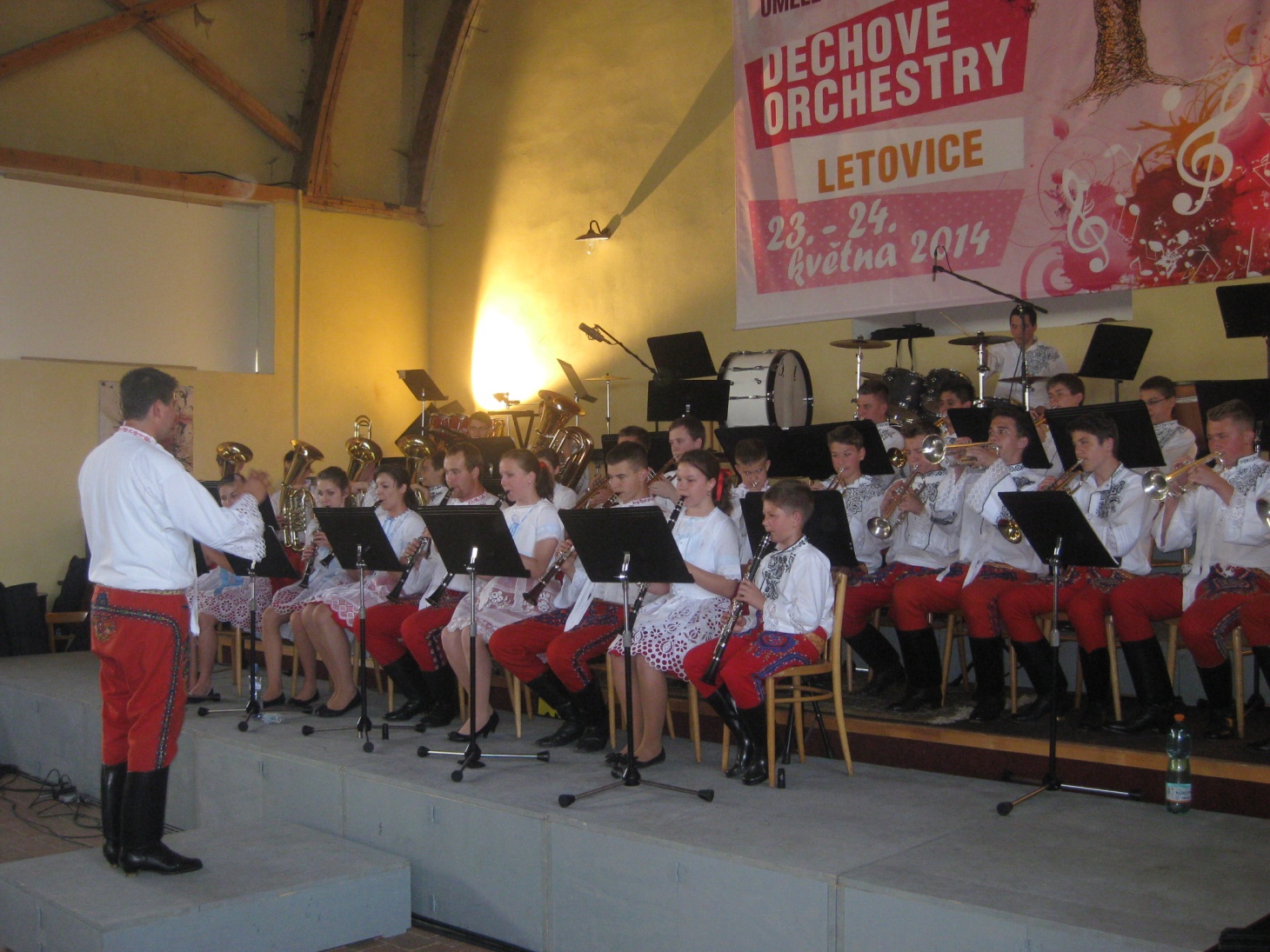 (Mgr. )13. 6. 		Vernisáž v rámci kulturního odpoledne v městském parku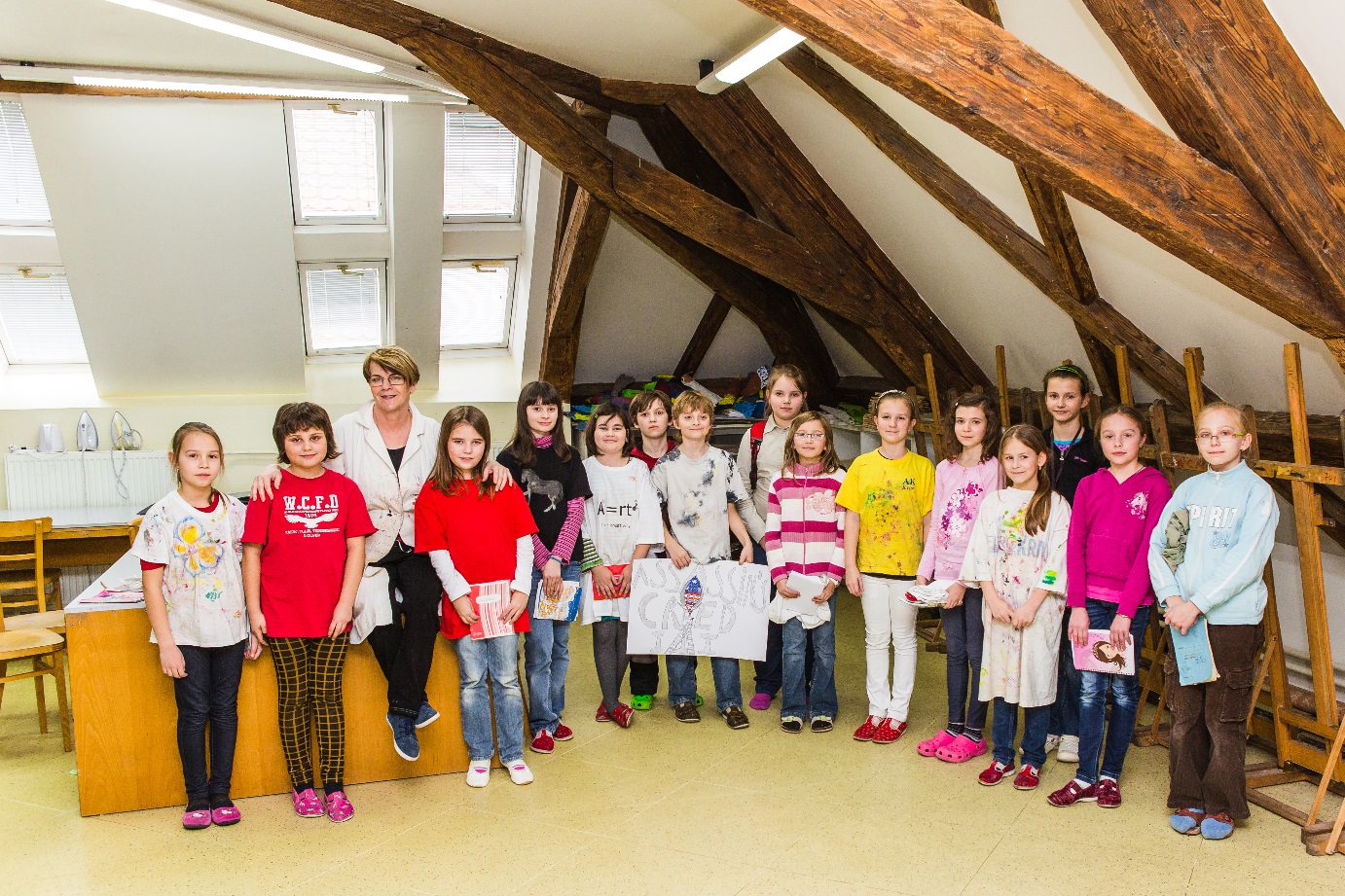                                                    Literárně dramatický obor                                             (pod vedením Mgr. Lucie Škrlové)13. 6. 		Předváděčky literárně – dramatického oddělení v městském parku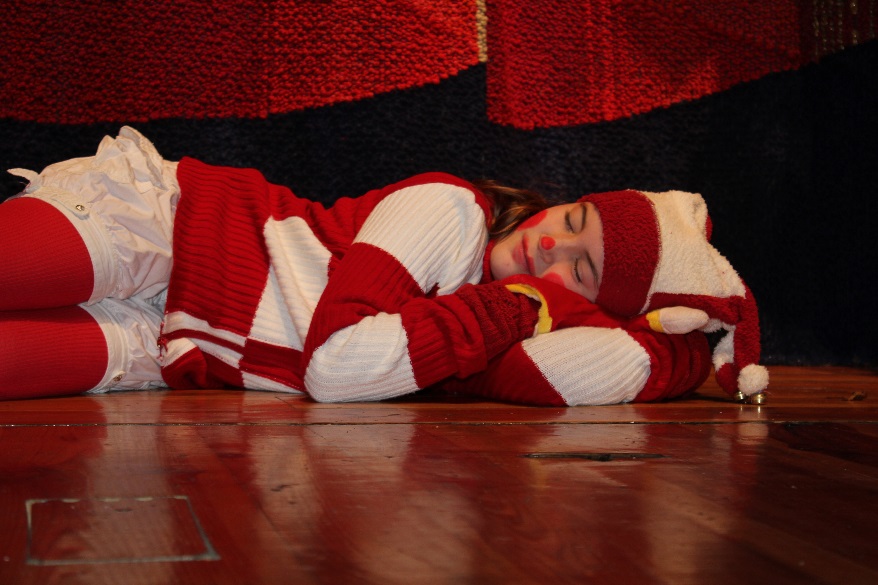 Taneční obor(pod vedením Hany Achilles a Jitky Adamíkové)11. 6.  		Závěrečné vystoupení tanečního oboru v městském parku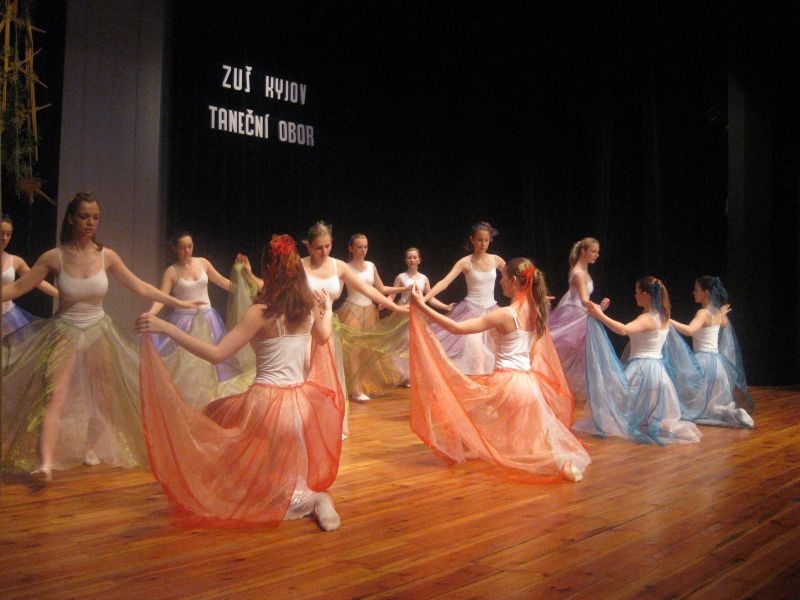 Klavírní oddělení(pod vedením Ireny Kudelové)V tomto školním roce jsme převážnou část vyučovali distančně. Výuka byla velmi náročná jak pro pedagogy, tak pro žáky. Hlučnost nástrojů a nekvalitní přenos tomu nebyl nápomocen. I přesto se žáci účastnili on-line Koncertíků a to v hojném počtu. Touto formou byly provedeny i třídní přehrávky ( termíny a nahrávky třídních přehrávek k dohledání v IZUŠ, školním webu nebo na youtube).14.12.2020 koncert pro zdravotníky – M. Korčáková, M. Horáček, R. Tyc, A. Plachá6.,13.,20.12. 2020 – Adventní koncerty pro MKS Kyjov  - M. Horáček, I. Kudelová,31.3.2021 učitelský koncert – M. Korčáková, I. Kudelová, M. Horáček, R. Tyc, A. Placháúčast na 4. ročníku soutěžní klavírní přehlídky Pianoforte per tutti aneb klavír pro všechnyMonika Korčáková - Šebesta Ondřej – bronzové pásmo, Matriňáková Miroslava – bronzové pásmo, Růžičková Adéla – bronzové pásmo, Ševčíková Simona – bronzové pásmoAlžběta Plachá -  Frajová Barbora – stříbrné pásmo, Svobodová Ellen – stříbrné pásmo, Tranová Kamila – bronzové pásmo, Šimečková Zuzana – zlaté pásmoIrena Kudelová – duo: Šalšová Rút, Frajová Barbora – stříbrné pásmo, duo: Blažková Antonie, Fridrichová Jitka – stříbrné pásmoke konci roku proběhly individuální konzultace s prof. Schullmeisterovou – žáci ze třídy	p. uč. Škrlové, Plaché, Horáčka, Kudelové, Korčákové.online školení Lindy Horňákové:	Hravý Muzikant – 20.5.02021 – „Webinář“ - Interaktivních pomůcek, inspirace nejen 	učitelům	účast: p. uč. Škrlová, M. Korčákovákvěten 2021 - YouTube koncert žáků odd. EKN – R. Tyc6.6.2021 mezinárodní soutěž dechových nástrojů „ Žestě Brno Junior“3.cena: Štěpán Vašíček F.D.Weber- Variations in F-major pro trubku, klavírní doprovodM. Korčáková13.6. 2021 – účast na koncertě v městském parku  -  L. Škrlová, M. Horáček15.6. 2021 – Varhanní koncert v kostele NPM v Kyjově  - M. Horáček, A. Plachá25. 6. 2021 - účast na II. ročníku mezinárodní soutěže Vlastimila Lejska pro klavírní dua	Irena Kudelová – duo: Blažková Antonie, Fridrichová Jitka – 3. místo25. 6. 2021 - účast na benefičním koncertě „ Děti dětem“ , vila Löw-Beer Brno         	Irena Kudelová – Blažková Anna – sólový program29. 7. 2021 - organizace benefičního koncertu pro tornádem postižený Hodonín a Podluží ve spolupráci s DK Hodonín, ZUŠ Kyjov a osobní účast na něm - R. Tyc7. MIMOŠKOLNÍ AKTIVITY UČITELŮ ZUŠ KYJOV:	ředitel školy	primáš cimbálové muziky Jury ůPimek Jiří:	dirigent dechového souboru ZUŠ Kyjovčlen jazzového seskupení Jazz Empriric spolu s p. uč. V. Začalem a  M. Horáčkem:	 dirigent, skladatel, autor mnoha notových publikací pro ZUŠ	autor školy na trubku – „Mladý Kavalír“	člen dechového orchestru Vlado Kumpána.:	dirigent KOMK	sbormistr smíšeného pěveckého sboru Carmina vocum	zajišťuje a účinkuje při občanských obřadech – svatby, pohřby	předseda pěvecké sekce Krajské umělecké radyBcA. Petrů Jiří:		člen KOMK		cimbálová muzika Jury Petrů		člen Kočovného divadla Kyjov		člen hudebního uskupení HelemeseBcA. :	člen KOMK 		člen jazzového seskupení Jazz Empriric 		člen Kočovného divadla Kyjovvedoucí chrámového sboru a folklorního mužského sboru v Hovoranechhraní na svatbách, pohřbech a jiných obřadechkorepetitor pěveckého sboru Carmina Vocum z Kyjovaučitel varhanní hry na vzdělávacím kurzu pro chrámové varhaníky v Břeclavi pořádaný jednotou Musica Sacra v letech 2015-2019Černý Miloš:		člen KOMKTyc Radovan:		Bon Jovi revival, Jarek Filgas bandVašíček Petr:	 	primáš cimbálové muziky MoraviaMgr. :	členka KOMK.		členka Hodonínského symfonického orchestruMgr. :	člen hudebních uskupení: Empiric jazz; Návrat (country);                                            Velká svačina, Začalovec – rock	          člen Kočovného divadla KyjovMgr. Pucharová Dagmar: 	člen Ústřední rady výtvarných oborů pro ZUŠpublikování v knize: Řady a aspekty ve výtvarné výchově.   - Věry V. Riedlové		účast na výtvarných grantech Kohoutek Roman:		člen dech.hudby „Žadovjáci“umělecký vedoucí Mladé muziky ze ŠardicMgA. Černý Leoš: 		člen KOMKMgA. Nevimová Alena:	sólistka ND BrnoIngrid Fukanová:		zpěvačka chrámového sboru Archlebov  členka Ženským pěveckým ansámblem pod vedením A. KučerovéMgr. et Mgr. Alžběta Bočková:	členka scholy Miloticevedoucí chrámového sboručlenka Slováckého krúžku z Miloticúčastnice varhanních kurzů staré a komorní hudby JAMUvarhanní kurzy improvizace Olomouc pod vedením Thomase Ospitala8. ABSOLVENTSKÉ KONCERTYV rámci letošních opatření probíhaly absolventské koncerty 24. 6. v rámci hudebního odpoledne na zahradě ZUŠ Kyjov. Celý pořad se živě přenášel na youtube kanále školy a byl zaznamenán do archivu školy.   Úroveň vystoupení na absolventských koncertech rok od roku stoupá, žáci hrají zpaměti obtížný repertoár, potýkají se s těžkými, technicky náročnými místy ve skladbách klasicistních, romantických, ale i moderních autorů. Snaží se vystihnout stylovost, výraz a tím vyzkoušet hranice svých uměleckých možností v daném věku. Dostává se jim tím zkušenosti, která je obohatí na celý budoucí život, neboť si vyzkouší komplikovanou problematiku umělcova vystupování, před publikem, které je velmi vnímavé a odměňuje vynikající výkony, mohutnějším potleskem.Svými výkony udělaly radost nejen svým rodičům, ale hlavně svým učitelům, pro které je takové zdařilé závěrečné vystoupení absolventů velkou odměnou a duchovní posilou, pro jejich další pedagogickou praxi.9. ŽÁCI PŘIJATÍ NA ŠKOLY S UMĚLECKOU PROFILACÍCílem a posláním naší školy je vychovávat žáky, kteří budou dále studovat na školách s uměleckou profilací. Naše škola poskytla za svoji existenci hudební vzdělání spoustě dětí.Pro mnohé z nich se hudba stala jejich profesí, existenčním zajištěním, zbývajícím obohatila život o další estetický rozměr a jsou z nich dnes vnímaví posluchači, kteří si muzicírují pro své soukromé potěšení.Hudební koncertíky žáků školy:organizace hudebních besídek, na kterých vystupují žáci z celého hudebního oboru. Hrají přednesové skladby, které mají právě nacvičené. (Pod vedením Ireny Kudelové)Akce v roce 2020/2021Tyto „koncertíky“ proběhly online v termínech:14. 12. 		Koncert pro zdravotníky21. 12.			Vánoční koncert22. 12.			Vánoční koncert31. 3. 			Koncert učitelů5. 4.			Koncert žáků ZUŠ Kyjov 24. 6.			Absolventský koncertNa vystoupení zahráli žáci, kteří navštěvují hodiny klavírního praktika. Předvedli zde výbornou souhru se svými vrstevníky, kteří zpívali nebo hráli na jiné hudební nástroje.MEZINÁRODNÍ AKTIVITYNaše škola již řadu let spolupracuje se hudební školou ve městě Yvetot ve Francii. Důkazem naší spolupráce je řada výměnných koncertů, pobytů a pozvání. Poslední z návštěv proběhla od 8. do 13. 8. 2007. Jednalo se o Jazzový dechový orchestr, který měl v Kyjově a blízkém okolí na celkem 5ti koncertech. Naše škola byla do Francie pozvána  na září 2007. Tentokrát reprezentoval naši školu komorní orchestr a pěvecký sbor Carmina vocum.Živé kontakty udržuje naše škola také s hudební školou v Reykjanesbaeru na Islandu. Po koncertech cimbálové muziky a komorního orchestru  na Islandu na přelomu srpna a září 2006 plánujeme další rozvíjení navázané spolupráce.Dechový orchestr z našeho detašovaného pracoviště v Šardicích – Mladá muzika Šardice – navštívil festival dechových orchestrů v Německu.V květnu 2010 se Mladá muzika ze Šardice zúčastnila přehlídky Dechových orchestrů v Německém Thumu.Dechový orchestr  pod vedením J. Pimka byl pozván Velvyslanectvím ČR do Slovinského města Gornja Radgona. DO zde vystupoval na Mezinárodním zemědělském veletrhu. V roce 2011 se veletrhu zúčastnila naše velká cimbálová muzika.Mezinárodní spolupráci navázaly soubory Kyjovánek a Kyjovánek II. Tyto soubory tvoří i žáci naší školy. Jsou nejen členy doprovodných cimbálových muzik, ale i tanečních složek. A zkušenosti získané v naší ZUŠ, tak předávají dál.3. – 24. 7. 2011 se Kyjovánek zúčastnil festivalu CIOFF Festival, Yilan Taiwan.  2 – 18.9. 2011  Kyjovánek II. hostoval v Číně. Dechový orchestr Mladá muzika Šardice se v letošním roce zúčastnila festivalu Čermákovo Vysoké Mýto. Je to festival mladých dechových orchestrů.. Naše mladá muzika získala nejlepší ocenění a s ním i možnost reprezentovat ČR na Mezinárodní soutěži ve Španělském Malgrat de Mar.Cimbálová muzika mladší se pod vedením pana ředitele  reprezentovala školu a město Kyjov v partnerském Biogradu na Moru při vystoupením na zahajovacím festivalu turistické sezóny 2013. V roce 2014 doprovázeli členové malé cimbálové muziky taneční soubor Kyjovánekna vystoupení ve městě Biograd na Moru.Na konci prázdnin 2017 se členové malé cimbálové muziky účastnili mezinárodního setkání mladých muzikantů ve městě Biograd na Moru.Achilles HanaKonzervatoř Praha, HAMU12 letAdamíková JitkaKonzervatoř Praha, HAMU10 letČerný Leoš, MgA.Konzervatoř Brno – housle, JAMU11 letČerný MiloslavKonzervatoř Brno - flétnanad 33 letGajdoš MiloslavKonzervatoř Kroměříž – kontrabas, JAMUnad 33 let Hofmanová JulieKonzervatoř Brno - klarinet2 roky, BcA. Konzervatoř Brno - varhany, JAMU 17 letHorehleď Antonín Konzervatoř Kroměříž- cimbál17 letJestřáb LiborKonzervatoř Kroměříž- trumpeta2 rokyJurásková RenataKonzervatoř - klavír28 letKohoutek RomanKonzervatoř Kroměříž- trumpeta14 letKorčáková Monika, Mgr.VŠMU - klavír18 letKučerová Alena, MgA.Konzervatoř Brno - zpěv, JAMU10 letKudela MarioKonzervatoř Brno - varhany, zpěv27 letKudelová IrenaKonzervatoř - varhany25 letLoziášová Zuzana, MgA.Konzervatoř Brno, JAMU15 letLungová Kateřina, Mgr.Klavír – DP Dambořice10 letLužová HanaOA Hodonín-administrativní pracovnice23 letMěchurová Růženazákladní, školnice-uklízečkanad 33 letNěničková Jana, MgA.Konzervatoř Brno – flétna, JAMU15 letPavluš AntonínKonzervatoř Brno - viola, JAMU10 letPavluš OndřejKonzervatoř Kroměříž - trumpeta2 rokyPetrů Jiří, BcA.konzervatoř Brno - viola, JAMU13 let  Konzervatoř Brno - violanad 33 letPimek JiříKonzervatoř Kroměříž - trumpetanad 33 letPlachá Alžběta, Mgr.Konzervatoř Brno - varhany, JAMU10 letProcházka MiloslavKonzervatoř Kroměříž - trumpetanad 33 let, Mgr.PF, výtvarný obornad 33 letStrmisková-Fukanová IngridKonzervatoř Kroměříž - zpěv14 letŠkrlová Lucie, Mgr.JAMU, dramat. umění23 letŠvorbová MarcelaPed.minimum - klavír9 letTyc RadovanGymnázium, maturita - st. zkouška HV23 letVašíček Maturita, ped.minimum na JAMU, housle33 letVajda JakubKonzervatoř Brno - klarinet2 roky, Mgr.PF, učitelství ZŠ28 letŽáčková Zuzana, Mgr.Konzervatoř Kroměříž - housle, PF16 letTyp kurzuPočet zúčastněných pracovníkůJazzová dílna Frýdlant2Klavírní soboty-klavír3Flamenková kytara0LDO- kurs jak pracovat s recit.1P1 - P0VO stud. Na 2. stupni0Varhanní soboty3Houslové soboty – konzervatoř Brno4